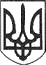 РЕШЕТИЛІВСЬКА МІСЬКА РАДАПОЛТАВСЬКОЇ ОБЛАСТІВИКОНАВЧИЙ КОМІТЕТРІШЕННЯ30 квітня 2024  року                      м. Решетилівка                                        № 70Про надання дозволу на влаштування недієздатної особи в психоневрологічний інтернат	Керуючись ст. ст.55, 58, 62, 63 Цивільного Кодексу України, пп. 4 п. б частини першої ст. 34 Закону України „Про місцеве самоврядування в Україні”, Правилами опіки та піклування, затвердженими спільним наказом Державного комітету України у справах сім’ї та молоді, Міністерства освіти України, Міністерства охорони здоров’я України, Міністерства праці та соціальної політики України від 26.05.1999 № 34/166/131/88, розглянувши заяву Решетченко Людмили Іванівни від 28.03.2024 про надання дозволу на влаштування в психоневрологічний інтернат її підопічної недієздатної онуки Рижової Тетяни Сергіївни, враховуючи стан здоровʼя опікуна, виконавчий комітет Решетилівської міської радиВИРІШИВ:Надати дозвіл на влаштування в психоневрологічний інтернат недієздатної Рижової Тетяни Сергіївни, 29 грудня 1993 року народження, яка рішенням Решетилівського районного суду від 08.09.2023 № 546/433/23 визнана недієздатною, зареєстрована та проживає за адресою: вул. Миру, 7, с. Піщане Полтавського району Полтавської області. Секретар міської ради	Тетяна МАЛИШ